KEMENTERIAN SOSIAL REPUBLIK INDONESIA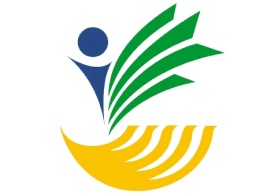 PANTI SOSIAL PETIRAHAN ANAK (PSPA) ’’SATRIA’’BATURADENJalan Raya Barat No. 35 Baturaden Telepon  0281-681216 Fax. 0281-681739Email:pspasatria@yahoo.co.id, Website:www.satria.depsos.go.id,Banyumas – Jawa tengah 53151PENGUMUMANRENCANA UMUM PENGADAAN BARANG/JASADI PANTI SOSIAL PETIRAHAN ANAK “SATRIA” BATURADENTAHUN ANGGARAN 2013Baturaden, 22 Nopember 2012Kuasa Pengguna AnggaranPSPA "Satria" BaturadenDra. RESTYANINGSIHNIP. 196211071988102001NONAMA PAKETCARA PENGADAANPERKIRAAN BESARAN BIAYA (Rp)1.Pengadaan Bahan Makan Untuk Penerima Manfaat dan PendampingPelelangan Sederhana666.400.0002.Pengadaan Perangkat Pengolah Data dan KomunikasiPengadaan Langsung54.850.0003.Rehabilitasi Gedung /BangunanPemilihan Langsung660.000.0004.Pengadaan MeubelairPengadaan Langsung32.200.0005.Pengadaan Perlengkapan Ketrampilan dan Pelayanan Klien Dalam Panti	Pengadaan Langsung96.950.000